                                                       ROWEROWY SPEEDWAY Z JAGODĄ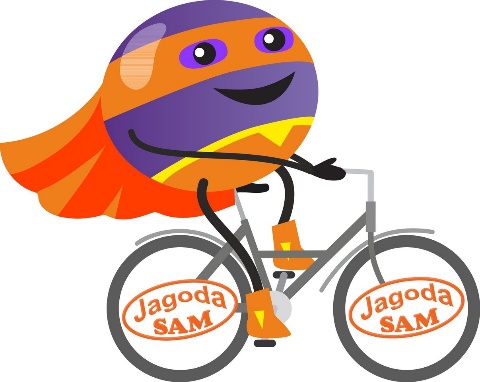 I.CEL  1) Propagowanie zdrowego trybu życia, w tym konkurencji sportowych wśród dzieci i młodzieży.  2) Popularyzacja zdrowego życia wśród dzieci i młodzieży.  3) Integracja lokalnej społeczności podczas wspólnej zabawy i kibicowania uczestnikom.II.ORGANIZATOR  Fundacja JAGODY SAM - WspieramyIII.TERMIN I MIEJSCE  1) miejsce: Stadion żużlowy 62-200 Gniezno ul. Wrzesińska 25  2) termin: 29 sierpień 2021r  3) czas: start imprezy 10:00; przewidywany koniec 15:00IV.BIURO ZAWODÓW  biuro zawodów mieści się na terenie Stadionu żużlowego w Gnieźnie ul. Wrzesińska 25V.PROGRAM  1) 8:00-9:30 odbiór pakietów w biurze zawodów. Pakiet można odebrać wyłącznie w dniu imprezy.  2) Każdą grupę będzie tworzyć 6osób. Ilość biegów oraz odległość czasowa zależna od ilości      uczestników. Kolejne biegi odbywać się będą co 10minut.  3) 10:00 start pierwszej, najmłodszej grupy zawodników (dziewczynki)  4) 2-4 lat 174m (połowa toru żużlowego)      5-6 lat  348m (tor żużlowy)      7-9 lat  696m (2x tor żużlowy)      10-14 lat 1044m (3x tor żużlowy)  5) Każdy I i II zawodnik z danej kategorii wiekowej oraz fali przechodzi dalej. W finale wystartuje       6 osób spośród, których zostaną wyłonione I, II i III miejsca.VI.WARUNKI ZGŁOSZENIA I UCZESTNICTWAZapisy ruszają 10 sierpnia 2021r i trwają do 29 sierpnia 2021r.  2) Pakiet startowy można zakupić również w dniu imprezy; tj.29 sierpień 2021r,                                                w biurze zawodów-Stadion żużlowy 62-200 Gniezno ul. Wrzesińska 25.  3) Opłata startowa za udział wynosi 59zł.  4) Ilość pakietów ograniczona.  5) Zapisy i wpłaty można dokonywać poprzez www.jagodasam.pl Po dokonaniu wpłaty należy przesłać dane uczestnika na adres info@jagodasam.pl*. *Pomyślna rejestracja uczestnika wymaga korzystania z jednej skrzynki pocztowej podczas całego procesu zgłoszenia (płatność + e-mail z danymi). Mail z rejestracją powinien zawierać imię, nazwisko oraz datę urodzenia uczestnika)   6) W ramach opłaty startowej uczestnik otrzyma pakiet startowy, który będzie zawierał kask                    rowerowy.  7) Udział zawodnika jest potwierdzony dopiero po zaksięgowaniu opłaty na koncie Organizatora.  8) Opłata startowa upoważnia do udziału w wyścigu.  9) Pakiet należy odebrać w dniu imprezy.  10) Podczas zgłaszania uczestnika oraz odbioru pakietu obowiązkowa jest obecność rodzica lub          opiekuna prawnego.   11) Przy odbiorze pakietu rodzic lub opiekun prawny podpisuje oświadczenie o zdolności dziecka do         uczestnictwa w wydarzeniu oraz o stanie zdrowia dotyczące zagrożenia COVID-19.   12) Nie ma możliwości przepisywania i zwrotu pakietów.   13) Każdy rodzic lub opiekun prawny ma obowiązek zapoznania się z regulaminem i zobowiązany            jest do jego przestrzegania.   14)VII.NAGRODY ŚWIADCZENIA  1) Każdy uczestnik otrzyma pamiątkowy puchar.  2) Każde I, II i III miejsce zwycięzców w finale otrzyma nagrodę przewidzianą przez Organizatora             (z podziałem na kategorie dziewcząt i chłopców).VIII.OCHRONA DANYCH OSOBOWYCHKażdy rodzic lub opiekun prawny musi wyrazić zgodę na przetwarzanie danych osobowych     w celu prawidłowego przeprowadzenia imprezy, wyłonienia i nagrodzenia zwycięzców, promocji       imprezy  oraz celach marketingowych.  2) Warunkiem uczestnictwa jest również wyrażenie zgody na nieodpłatną publikację wizerunku.  3) Podanie danych osobowych oraz wyrażenie zgody na ich przetwarzanie jest dobrowolne, lecz ich     niepodanie lub brak zgody uniemożliwia udział dziecka.IX.UWAGI KOŃCOWE  1) Organizator jest ubezpieczony od odpowiedzialności cywilnej wobec uczestników zawodów.  2) Organizator nie zapewnia jakiegokolwiek ubezpieczenia na życie, zdrowotnego       lub odpowiedzialności cywilnej z tytułu choroby, wypadku, odniesienia obrażeń, poniesienia     śmierci oraz poniesienia jakichkolwiek strat, bądź szkód, jakie mogą wystąpić w związku                          z obecnością lub uczestnictwem w wydarzeniu.  3) Organizator zapewnia opiekę medyczną w trakcie zawodów.  4) Organizator zastrzega sobie prawo do zezwolenia personelowi medycznemu, zatrudnionemu    przez Organizatora, do udzielenia pierwszej pomocy lub wykonania innych zabiegów medycznych,    także transportu poszkodowanego w bezpieczne miejsce.  5) Rodzic lub opiekun prawny bierze pełną odpowiedzialność za uczestnictwo dziecka w zawodach      i ponosi ryzyko związane z tym. Rodzic lub opiekun prawny ma świadomość, że uczestnictwo wiąże      się z wysiłkiem fizycznym i pociąga za sobą naturalne ryzyko zagrożenia wypadkiem, możliwością      odniesienia obrażeń ciała i urazów fizycznych(w tym śmierci).  6) Dokonanie rejestracji i opłaty rejestracyjnej, oznacza, że rodzic lub opiekun prawny dokonał        oceny stopnia ryzyka związanego z uczestnictwem w zawodach i dobrowolnie zdecydował się        podjąć je.  7) Dziecko startujące jest zdrowe i nie posiada żadnych przeciwwskazań do uczestnictwa      wymagających wysiłku fizycznego.  8) Na terenie wydarzenia obowiązuje bezwzględny zakaz wnoszenia niebezpiecznych przedmiotów,     materiałów niebezpiecznych pożarowo oraz napojów alkoholowych.  9) Organizator nie odpowiada za przedmioty pozostawione na terenie miejsca wydarzenia oraz       za rowery.    10) Organizator zastrzega sobie możliwość zmian w regulaminie.  11) Zawody odbędą się bez względu na warunki atmosferyczne, z wyjątkiem klęsk żywiołowych.        W takim przypadku Organizator nie przewiduje zwrotu opłaty startowej.  12) Opłata startowa jest bezzwrotna.